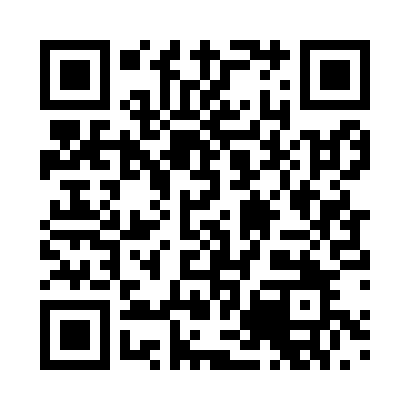 Prayer times for Twemke, GermanyWed 1 May 2024 - Fri 31 May 2024High Latitude Method: Angle Based RulePrayer Calculation Method: Muslim World LeagueAsar Calculation Method: ShafiPrayer times provided by https://www.salahtimes.comDateDayFajrSunriseDhuhrAsrMaghribIsha1Wed3:185:531:225:258:5111:152Thu3:145:511:225:268:5311:183Fri3:105:491:215:278:5411:224Sat3:085:481:215:278:5611:255Sun3:075:461:215:288:5811:276Mon3:075:441:215:298:5911:287Tue3:065:421:215:299:0111:298Wed3:055:401:215:309:0311:299Thu3:045:391:215:319:0411:3010Fri3:045:371:215:319:0611:3111Sat3:035:351:215:329:0711:3112Sun3:025:341:215:339:0911:3213Mon3:025:321:215:339:1111:3314Tue3:015:301:215:349:1211:3315Wed3:005:291:215:359:1411:3416Thu3:005:271:215:359:1511:3517Fri2:595:261:215:369:1711:3518Sat2:595:241:215:369:1811:3619Sun2:585:231:215:379:2011:3720Mon2:585:221:215:379:2111:3721Tue2:575:201:215:389:2311:3822Wed2:575:191:215:399:2411:3923Thu2:565:181:215:399:2511:3924Fri2:565:171:215:409:2711:4025Sat2:555:161:225:409:2811:4126Sun2:555:141:225:419:3011:4127Mon2:555:131:225:419:3111:4228Tue2:545:121:225:429:3211:4229Wed2:545:111:225:429:3311:4330Thu2:545:101:225:439:3411:4431Fri2:535:101:225:439:3611:44